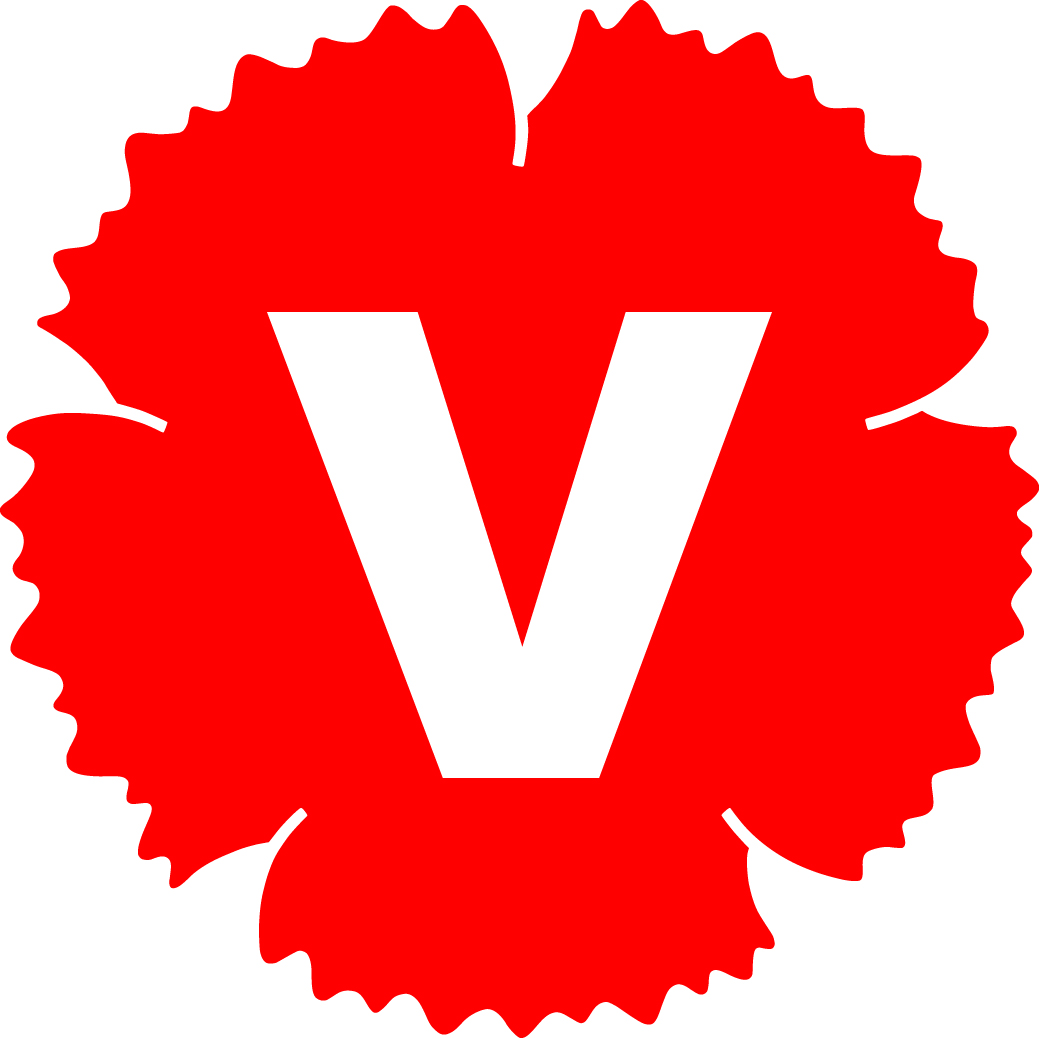 MotionHuddinge kommun, Kommunfullmäktige 2012-10-08Gör kvinnorna mer synliga i gatunamnen i Huddinge!Bland gatunamnen i Huddinge finns ett ganska stort antal namn som härrör från kända historiska personer som verkat i Huddinge. Det finns också ett antal namn som syftar på sägner och historiska figurer. När man granskar de namnen upptäcker man inte förvånande att endast en handfull av dem är kvinnonamn. Värt är även att notera att i flera fall har männen ett yrke eller titel framför sig på gatubeteckningen medan kvinnonamnen begränsats till förnamn. Exempel på detta är Patron Pehrs Gränd i jämförelse med Britas Gränd.Liksom så ofta i historieskrivningen är kvinnorna alltså osynliggjorda eller förminskade. Det är uppenbart så att den jämställdhetsintegrering som ska ske i förvaltningarna inte har nått fram till namngivningen av gatorna i Huddinge. Det är nu dags att göra något åt den obalans som råder beträffande gatunamnen. Gräver man i Huddinges historia hittar man en rad betydelsefulla kvinnor som är värda att bli ihågkomna och uppskattade genom att gator får deras namn. Hembygdsföreningen bör där kunna vara till stor hjälp. Viktigt är även att man lyfter fram de yrken där kvinnor tidigt gjorde stora insatser för samhället. Det gäller t.ex. barnmorskor och bibliotekarier och torparhustrur. Jag föreslår därför att Kommunfullmäktige uppdrar år Samhällsbyggnadsnämnden att fortsättningsvis beakta könsperspektivet vid namngivning av framtida gator och fastigheterFör VänsterpartietBritt Björneke